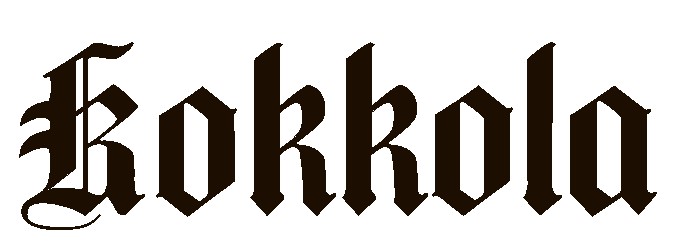 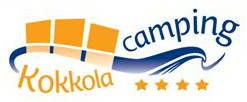 KOKKOLAN HIIHTOCUP 2013Kokkolalaiset urheiluseurat Lohtajan Veikot, Kälviän Tarmo, Gamlakarleby IF ja Kokkolan Veikot järjestävät tänä talvena lasten hiihtocupin. Hiihtocup on avoin kaikille. Hiihtocup alkaa helmikuun 5. päivä Kälviällä.Hiihtosarjat: T6, T8, T10, T12, T14	   P6, P8, P10, P12, P14Hiihtocupissa on 4 osakilpailua. Jokainen seura järjestää yhden osakilpailun omien sarjahiihtojensa yhteydessä.Osakilpailuista jaetaan pisteitä Maailman Cup pisteytyksen mukaan. Osakilpailun voittaja saa 100 p., toinen 80 p., kolmas 60 p ja neljännestä eteenpäin 50, 45, 40, 36, 32, 29, 26, 24, 22, 20, 18, 16, 15, 14, 13, 12, 11, 10, 9, 8, 7, 6, 5, 4, 3, 2 ja 1 piste kaikille lopuille. Jaetusta sijoituksesta jaetaan molemmille kilpailijoille sijoituksen mukainen pistemäärä. Loppupisteisiin huomioidaan 3 parhaan kilpailun pisteet.Kokkola-Lehti ja Kokkola Camping palkitsevat kaikki vähintään kolmeen osakilpailuun osallistuneet. Lisäksi palkitaan jokaisessa sarjassa 5 parasta cup-pisteiden perusteella.Osakilpailut:	HUOM. 11.1 JA 21.2 HIIHTOTAVAT MUUTTUNEET!      Viikonpäivä          seura          pvm             Paikka ja hiihtotapa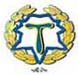 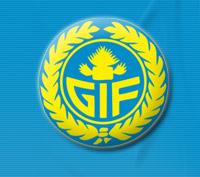 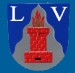 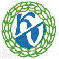 1tiistaiKT5.2.Kälviä, Hietalantie, perinteinen2maanantaiGIF11.2.Kokkola, Köykarin hiihtokeskus, vapaa3torstaiLoVe21.2.Lohtaja, Houraatin hiihtokeskus perinteinen4keskiviikkoKV6.3.Kokkola, Jokilaakson koulu, vapaa